ИНЖЕНЕРНО-ГЕОЛОГИЧЕСКИЕ ИЗЫСКАНИЯ 
ПОД РАЗЛИЧНЫЕ ВИДЫ СТРОИТЕЛЬСТВА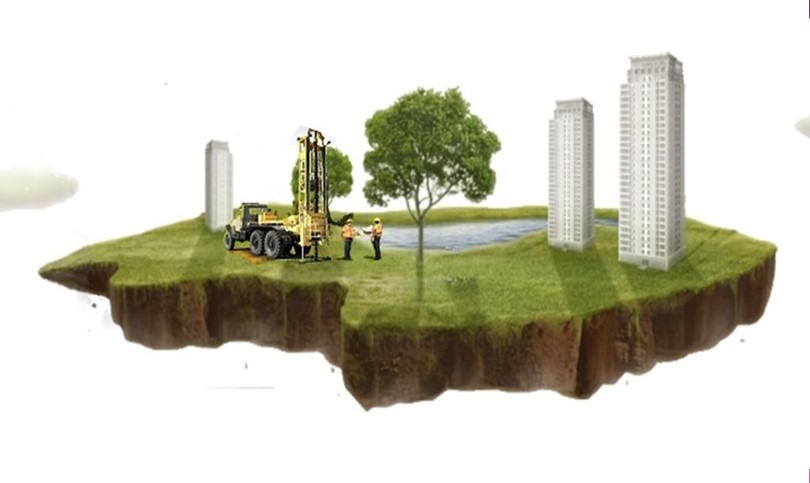 Специалисты кафедры геологии и географии, имеющие многолетний опыт, выполняют следующие виды работ:Определение причин деформации инженерных сооружений (промышленных, гражданских-многоэтажных и застройки усадебного типа; линейных авто- и железных дорог, трубопроводов любого назначения, линий электропередач, прудов, водохранилищ и т.п.Обоснование и организация сети локального мониторинга подземных и поверхностных вод промышленных и сельскохозяйственных объектов, в том числе на территориях размещения промышленных и бытовых отходов.Осуществление работ по прокачке и отбору проб при проведении локального мониторинга подземных и поверхностных вод.Методическое руководство и сопровождение локального мониторинга подземных и поверхностных вод.Оценка воздействия на окружающую среду проектируемых и функционирующих объектов хозяйственной деятельности.Составление по данным исследований научно-производственных отчетов, экспертных заключений, обоснований и рекомендаций. Вертикальное электрическое зондирование, электропрофилирование, метод естественного тока с помощью электроразведочного комплекса «ЭРА-МАХ».Расчленение верхней части геологического разреза по электрическим свойствам.Выявление зон повышенной коррозионной активности грунтов.Выявление зон загрязнения горных пород различного вида загрязнителями (нефтепродуктами и др.)Определение мест и глубин заложения контура/ заземления.ENGINEERING-GEOLOGICAL SURVEYS 
FOR VARIOUS CONSTRUCTION TYPES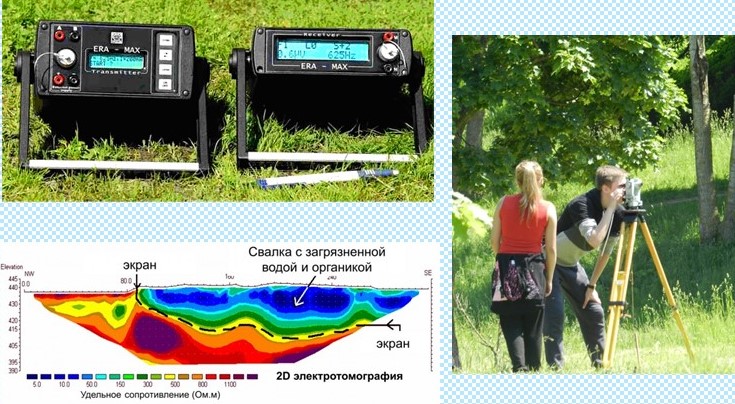 Specialists of the Department of geology and geography, having years of experience, do the following types of works:Determination of the causes of the engineering structures deformation (industrial, civil and multi-storey and building of farmstead type, linear roads and railways, pipelines of any purpose, power lines, ponds, reservoirs, etc.Substantiation and organization of a network of local monitoring of underground and surface waters of industrial and agricultural facilities, including on the territories of industrial and domestic waste disposal.Implementation of work on pumping and sampling when conducting local monitoring of groundwater and surface water.Methodological guidance and support of local monitoring of groundwater and surface water.Environmental impact assessment of projected and functioning economic activities.Compilation of research reports, expert opinions, justifications and recommendations based on research data.Vertical electrical sounding, electroprofile, natural current method using “ERA-MAX” electrical exploration complex.Distribution of the upper part of the geological section by electrical properties. Identification of zones of increased corrosive activity of soils. Detection of zones of pollution of rocks of various types by pollutants (oil products, etc.)Determination of places and depths of contour laying/earth ground.ЭКОЛОГИЧЕСКИЕ УСЛУГИ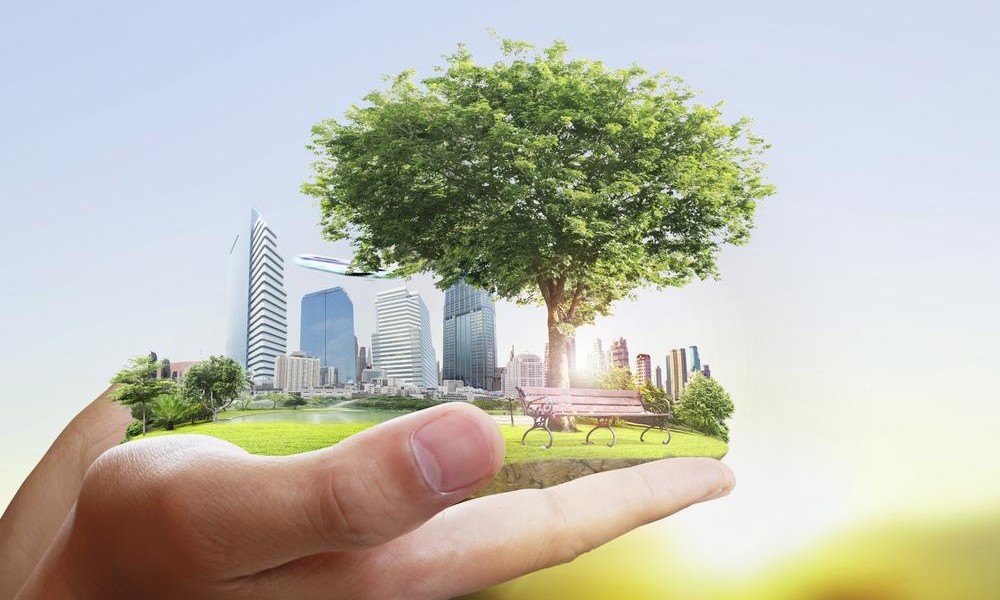 Квалифицированные специалисты кафедры экологии предоставляют услуги предприятиям и организациям по совершенствованию природоохранной деятельности:Разработка норматива допустимого сброса (НДС) загрязняющих веществ в поверхностные водные источники.Расчет допустимых концентраций при сбросе сточных промышленных предприятий вод в городскую сеть водоотведения. Разработка экологического паспорта предприятия. Согласно статье 37 Закона Республики Беларусь «Об охране окружающей среды» от 26.11.1992 г. №1982-XII при эксплуатации зданий, сооружений и иных объектов юридические лица и индивидуальные предприниматели обязаны вести экологический паспорт предприятия.Оформление документов на получение разрешения на специальное водопользование.Расчёт норм водопотребления и водоотведения для технологических процессов.Обследование очистных сооружений с целью определения эффективности их работы. Проведение гидробиологических исследований с расчетом индекса сапробности воды водоемов и водотоков.Проведение исследований активного ила аэротенков очистных сооружений.Проведение геоботанического анализа фитоценозов городских парков.ECOLOGICAL SERVICESThe University staff members of the Department of ecology provide a range of services to the enterprises and organizations on development of environment-protection activities:Elaboration of the standard for the permissible discharge (PD) of pollutants into surface water sources.Calculation of permissible concentrations at discharge of sewage industrial water enterprises into the city network of water disposalDevelopment of a company environmental passport. According to Article 37 of the Law of the Republic of Belarus "On Environmental Protection" of 26.11.1992. №1982-XII in the operation of buildings, structures and other objects, legal entities and individual entrepreneurs are obliged to maintain an environmental passport of the enterprise.Registration of documents for obtaining permission for special water useCalculation of water consumption and wastewater rates for technological processes.Inspection of treatment facilities to determine the effectiveness of their work.Hydrobiological survey with calculation of saprobity of water resources and water flowsCarrying out investigations of active silt of the aeration tanks of treatment facilitiesGeobotanical analysis of phytocenosis of urban parks. 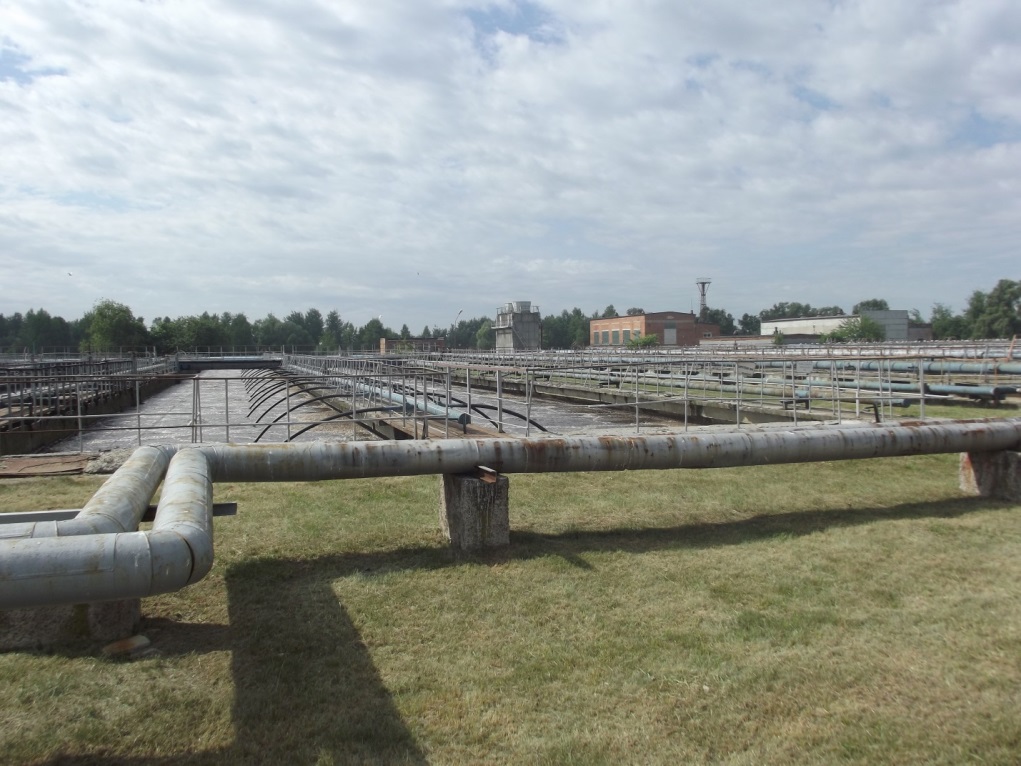 